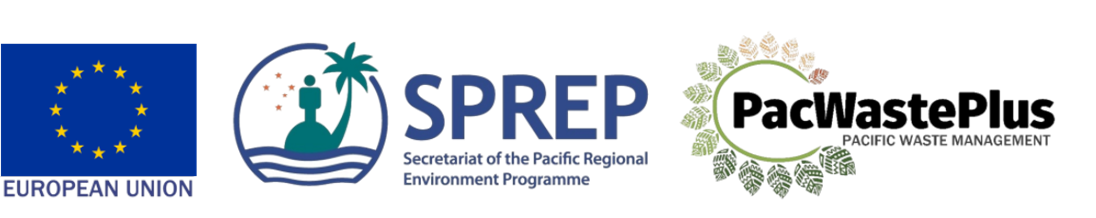 Introduction to PacWastePlusPacWastePlus is a European Union funded program which aims to improve and enhance waste management activities and develop the capacity of governments, industry and communities to manage waste in order to reduce the impact on human health and the environment.The program seeks to generate improved economic, social, health and environmental benefits for Pacific Island Countries through the promotion of stronger regional economic integration and the sustainable management of natural resources and the environment.Project FundingThe programme has set aside funding to invest in projects that support positive waste management and environmental outcomes for businesses, community groups and social enterprises.  The European Union has strict guidelines for program activity. Project funding must comply with EU and SPREP guidelines. Important guidelines to note are:SPREP Procurement Policy and Procedures will be applied to all financial obligations.SPREP is unable to directly transfer funds (Grant) to entities, however, can spend on their behalf.Approved project funding will be managed by SPREP through the PacWaste Plus Project Management Unit through contract management processes.Assessment criteria for Project ConceptsEach project concept application will be assessed by the PWP Project Management Unit (PMU) and assistance provided to ensure concepts meet the required criteria.  Where input or assistance is required from the PWP Technical Advisory Panels or Research Advisory Group, this will be facilitated by the PMU.  Final approval of projects will be granted by the European Union’s Delegation for the Pacific.Project concepts will be assessed against the following criteria:Applicability of the to deliver outcomes that support the PacWastePlus programmeThe environmental, social and financial impact of the projectCapacity development in waste management knowledgeThe ability of the project to find and/or deliver sustainable solutions to waste management challengesProject design (methodology, timeframe, budget)The ability of the project to be scaled  (up or down so as to be transferable to other communities/ industries / countriesProject monitoring and evaluation methods; Level of consultation with key stakeholders in project design and implementationAll projects seeking support from PacWastePlus are required to provide detailed information addressing the above stated criteria in the format required (using the following form). It is recommended that project concept notes include details of all the above-mentioned points. The project will not be assessed if the application form is not used, and information is insufficient for review: desired outcomes, approximate project timing and costing.  Inadequate project concepts will not be progress for assessment.Project EligibilityProjects eligible for funding under the Country support package are required to fall within the following project activities:Please note, all projects must include details of how they intend to monitor and report on actions undertaken.Project Administrative DetailsPART A: Project Governance DetailsProject Concept DetailsPART B: Strategic Project FocusPART C: PROJECT PROPOSALPART D: PROJECT CONSULTATIONPART E: PROJECT BUDGETKRA 3.1Assist countries in solid waste management through the implementation of prevention and reduction programmes that promote schemes to minimise the waste generated from imported products and nearly expiring perishable products.Projects should address one or more of the following:Educate and raise awareness of consumers through social marketing techniques to influence product choice and drive changes in what products businesses import for saleExplore potential avenues for reducing/eliminating some waste streams and transition to a circular economy through the production of alternatives (e.g. single-use plastics)Assist in the removal of organic material from the waste stream to reduce waste volume going to landfill and capitalise on the opportunity for composting and local food production with subsequent health benefits and food security.KRA 3.1Assist countries in disaster waste management through preparedness, response, recovery and reconstruction to assist countries in dealing with the generation of large volumes of waste.Project should address one or more of the following:Work with international aid agencies to educate donors on the types of relief supplies that are appropriate for the Pacific in response to a disaster event.Explore potential avenues for reducing/eliminating some waste streams (e.g. healthcare waste and single-use water bottles) with flow on benefits such as waste to energy outcomes Establish a regional pool of disaster waste respondents that are well trained and equipped, to be drawn upon to assist countries in dealing with the aftermath of disasters.KRA 3.2Assist countries in implementing legislation that enables best practice in waste management.Project should address one or more of the following:minimising the waste generated by imported products (e.g. prevention of the import of nearly expiring perishable products); guidelines to assist businesses in complying with legislationother legislative priorities addressing best practice in waste managementKRA 3.3Provide support to manage waste and pollution sustainably through the implementation of preferred sustainable financing optionsProject should address one or more of the following:polluter paysbuy-back schemesDeposit Legislation for difficult waste streams and collected wastesextended producer responsibility programmes for imported goodsOther legislative options that provides sustainable financing for waste management.KRA 3.4Implement feasible resource recovery initiatives with private sector involvement.Project should address one or more of the following:establishing networks for recyclable commodities promotion of pilot and small -scale organic waste recyclingKRA 3.5Support countries to continue to roll out existing programmes to dispose of legacy and hazardous wastes and remediate contaminated sites (asbestos, healthcare waste and E-waste)Project should address one or more of the following:Continue the E-waste pilots, with greater emphasis on ensuring a holistic approach to delivery, including exports of recovered materials for sale.Progress the safe removal and disposal of asbestos, targeting public building in high risk locations and countries.provide solutions to booster national support and commitment to healthcare waste managementKRA 3.6Improve and/or construct appropriate small scale waste management infrastructure to facilitate good practice in waste managementProject should address one or more of the following:Install storage facilities to safely store recyclable materials and hazardous wastes, taking into consideration the need for climate-proofing for at risk locations, including disastersAt risk landfills remediated to maximise capacity, accommodate the disposal of hazardous wastes and offer all-weather access, particularly in relation to impacts to countries in managing large volumes of wastes generated by disastersEquipment to process and treat recyclable materials, complementing the work by J-PRISM II and SPREP, and enabling the PRIF Regional Recycling Network.Equipment and safety gear for proper disposal of hazardous wastesEquipment such as chain saws and trucks to facilitate an effective response after a natural disaster to aid a more rapid recovery.Training in the operation and maintenance of equipment and the handling of wastes and recyclables in accordance with occupational health and safety protocolsKRA 3.7Develop and implement agreements and incentives for private sector participation in waste managementProject should address the following:Provision of Incentives that may include seed funding to support the roll out of sustainable finance systems, or any allowable activity in this funding opportunity.KRA 3.8Support atoll nations export some wastes to (regional) recycling hubsProject should address one or more of the following:Provide support funding for landing fees for commercial wastes not being transported under the Moana Taka Partnership, storage facilities, equipment – compactors, shredders). Support to assist countries to comply with regional and international conventionsKRA 3.9Implement programmes to assist PACPs to build national and local capacities in designing bankable projectsProject should address one or more of the following:Support for development of pipeline project proposals of:disaster waste managementlandfill rehabilitationadvanced waste treatmentcollection and processing systemsPART A1: PROJECT TYPEPART A1: PROJECT TYPEPART A1: PROJECT TYPEPART A1: PROJECT TYPEPART A1: PROJECT TYPEPART A1: PROJECT TYPEPART A1: PROJECT TYPEPART A1: PROJECT TYPEPART A1: PROJECT TYPEPART A1: PROJECT TYPEPART A1: PROJECT TYPEPART A1: PROJECT TYPEPART A1: PROJECT TYPEKey Focus AreaPrimary Focus (please select 1 ONLY)Primary Focus (please select 1 ONLY)Primary Focus (please select 1 ONLY)Primary Focus (please select 1 ONLY)Primary Focus (please select 1 ONLY)Primary Focus (please select 1 ONLY)Primary Focus (please select 1 ONLY)Secondary Focus (please identify any other KRA that may be supported through the proposed project).Secondary Focus (please identify any other KRA that may be supported through the proposed project).Secondary Focus (please identify any other KRA that may be supported through the proposed project).Secondary Focus (please identify any other KRA that may be supported through the proposed project).Secondary Focus (please identify any other KRA that may be supported through the proposed project).Key Focus Area KRA 3.1 KRA 3.2 KRA 3.3 KRA 3.4 KRA 3.5 KRA 3.1 KRA 3.2 KRA 3.3 KRA 3.4 KRA 3.5 KRA 3.6 KRA 3.7 KRA 3.8 KRA 3.9 KRA 3.6 KRA 3.7 KRA 3.8 KRA 3.9 KRA 3.6 KRA 3.7 KRA 3.8 KRA 3.9 KRA 3.6 KRA 3.7 KRA 3.8 KRA 3.9 KRA 3.6 KRA 3.7 KRA 3.8 KRA 3.9 KRA 3.1 KRA 3.2 KRA 3.3 KRA 3.4 KRA 3.5 KRA 3.1 KRA 3.2 KRA 3.3 KRA 3.4 KRA 3.5 KRA 3.1 KRA 3.2 KRA 3.3 KRA 3.4 KRA 3.5 KRA 3.6 KRA 3.7 KRA 3.8 KRA 3.9 KRA 3.6 KRA 3.7 KRA 3.8 KRA 3.9PART A2: Country(ies) WHERE PROJECT PROPOSED TO BE IMPLEMENTEDPART A2: Country(ies) WHERE PROJECT PROPOSED TO BE IMPLEMENTEDPART A2: Country(ies) WHERE PROJECT PROPOSED TO BE IMPLEMENTEDPART A2: Country(ies) WHERE PROJECT PROPOSED TO BE IMPLEMENTEDPART A2: Country(ies) WHERE PROJECT PROPOSED TO BE IMPLEMENTEDPART A2: Country(ies) WHERE PROJECT PROPOSED TO BE IMPLEMENTEDPART A2: Country(ies) WHERE PROJECT PROPOSED TO BE IMPLEMENTEDPART A2: Country(ies) WHERE PROJECT PROPOSED TO BE IMPLEMENTEDPART A2: Country(ies) WHERE PROJECT PROPOSED TO BE IMPLEMENTEDPART A2: Country(ies) WHERE PROJECT PROPOSED TO BE IMPLEMENTEDPART A2: Country(ies) WHERE PROJECT PROPOSED TO BE IMPLEMENTEDPART A2: Country(ies) WHERE PROJECT PROPOSED TO BE IMPLEMENTEDPART A2: Country(ies) WHERE PROJECT PROPOSED TO BE IMPLEMENTED Cook Islands Democratic Republic of Timor-Leste Federated States of Micronesia Fiji Kiribati Nauru Niue Palau Cook Islands Democratic Republic of Timor-Leste Federated States of Micronesia Fiji Kiribati Nauru Niue Palau Cook Islands Democratic Republic of Timor-Leste Federated States of Micronesia Fiji Kiribati Nauru Niue Palau Cook Islands Democratic Republic of Timor-Leste Federated States of Micronesia Fiji Kiribati Nauru Niue Palau Cook Islands Democratic Republic of Timor-Leste Federated States of Micronesia Fiji Kiribati Nauru Niue Palau Cook Islands Democratic Republic of Timor-Leste Federated States of Micronesia Fiji Kiribati Nauru Niue Palau Cook Islands Democratic Republic of Timor-Leste Federated States of Micronesia Fiji Kiribati Nauru Niue Palau Papua New Guinea Republic of Marshall Islands Samoa Solomon Islands Tonga Tuvalu Vanuatu Papua New Guinea Republic of Marshall Islands Samoa Solomon Islands Tonga Tuvalu Vanuatu Papua New Guinea Republic of Marshall Islands Samoa Solomon Islands Tonga Tuvalu Vanuatu Papua New Guinea Republic of Marshall Islands Samoa Solomon Islands Tonga Tuvalu Vanuatu Papua New Guinea Republic of Marshall Islands Samoa Solomon Islands Tonga Tuvalu Vanuatu Papua New Guinea Republic of Marshall Islands Samoa Solomon Islands Tonga Tuvalu VanuatuPART A3 APPLICANT DETAILSPART A3 APPLICANT DETAILSPART A3 APPLICANT DETAILSPART A3 APPLICANT DETAILSPART A3 APPLICANT DETAILSPART A3 APPLICANT DETAILSPART A3 APPLICANT DETAILSPART A3 APPLICANT DETAILSPART A3 APPLICANT DETAILSPART A3 APPLICANT DETAILSPART A3 APPLICANT DETAILSPART A3 APPLICANT DETAILSPART A3 APPLICANT DETAILSContact Details for Lead 
OrganisationTitle Dr Dr Dr Mr Mr Mr Mr Mrs Mrs Mrs MsContact Details for Lead 
OrganisationFirst NameSurnameSurnameSurnameSurnameContact Details for Lead 
OrganisationJob TitleContact Details for Lead 
OrganisationOrganisationContact Details for Lead 
OrganisationDepartmentContact Details for Lead 
OrganisationWork AddressAddressAddressContact Details for Lead 
OrganisationWork AddressAddressAddressContact Details for Lead 
OrganisationWork AddressCityCityContact Details for Lead 
OrganisationWork AddressPostcodePostcodeContact Details for Lead 
OrganisationTelephoneContact Details for Lead 
OrganisationMobileContact Details for Lead 
OrganisationFaxContact Details for Lead 
OrganisationEmailPART B1: WASTE STREAM(S) TO BE ADDRESSED BY PROJECTPART B1: WASTE STREAM(S) TO BE ADDRESSED BY PROJECTPART B1: WASTE STREAM(S) TO BE ADDRESSED BY PROJECTPART B1: WASTE STREAM(S) TO BE ADDRESSED BY PROJECTWaste Streams addressed Asbestos e-Waste  Healthcare Waste Recyclables Asbestos e-Waste  Healthcare Waste Recyclables Organics Bulky Waste Disaster Waste Waste WaterPart B2 INTERVENTION DETAILS (please select all relevant to the proposed project)Part B2 INTERVENTION DETAILS (please select all relevant to the proposed project)Part B2 INTERVENTION DETAILS (please select all relevant to the proposed project)Part B2 INTERVENTION DETAILS (please select all relevant to the proposed project)Project InterventionsData and research Address knowledge gaps through data collection Address knowledge gaps through research Address knowledge gaps through data collection Address knowledge gaps through researchProject InterventionsPolicy Environment Industry sustainable financing Corporate social responsibility Legislation / Policy development and implementation Strategy development and implementation Industry sustainable financing Corporate social responsibility Legislation / Policy development and implementation Strategy development and implementationProject InterventionsCommunity Engagement Community education and awareness Industry/Sector education and awareness Behaviour change Youth engagement Gender equality Social enterprise Community education and awareness Industry/Sector education and awareness Behaviour change Youth engagement Gender equality Social enterpriseProject InterventionsInfrastructure & systems Major infrastructure purchase and installation  Major infrastructure maintenance and improvement Minor infrastructure / equipment provision Development of systems or operating procedures Major infrastructure purchase and installation  Major infrastructure maintenance and improvement Minor infrastructure / equipment provision Development of systems or operating proceduresProject InterventionsWaste Management systems Waste avoidance  Product reuse Recycling  Circular economy Waste avoidance  Product reuse Recycling  Circular economyProject InterventionsCapacity Building Vocational training development Vocational training delivery Vocational training development Vocational training deliveryPART C1: PROJECT PROPOSALPART C1: PROJECT PROPOSALPART C1: PROJECT PROPOSALPART C1: PROJECT PROPOSALPART C1: PROJECT PROPOSALPART C1: PROJECT PROPOSALProject TitleProject SummaryPlease provide a 150-word (maximum) summary of your project.Funding RequestFunding RequestedFunding RequestedProject TimelineCommencement dateCommencement dateCompletion DatePART C2: PROJECT CRITERIAPART C2: PROJECT CRITERIAPART C2: PROJECT CRITERIAPART C2: PROJECT CRITERIAPART C2: PROJECT CRITERIAPART C2: PROJECT CRITERIAPlease describe the core issue to be resolved by the proposed projectPlease describe how this project will effectively address the core issue identified abovePlease describe how this project is relevant to the PacWastePlus programme.Please list the project objectivesPlease list the expected project outcomes in each specific categoryEnvironmental outcomesPlease list the expected project outcomes in each specific categorySocial outcomesPlease list the expected project outcomes in each specific categoryFinancial sustainability outcomesPlease list the expected project outcomes in each specific categoryWaste management outcomesPlease list the expected project outcomes in each specific categoryClimate change adaptation outcomesGender sensitive and human rights based considerationsPacWastePlus is committed to ensuring only projects that support gender inclusiveness and human rights based approaches are supported.  Please provide details of how your project addresses the items below:Seeks equal representation on decision-making committees and participation in the development of practices that can affect health and well-being and livelihoods.Ensures participation in training is inclusive and provides opportunities for women and youth.Supports activities that empower women and youth through the promotion of green jobs in the waste sector (social enterprises and private and public partnerships).Monitors, evaluate and report activities in ways that show accountability and transparency and demonstrate the adoption of a gender-sensitive/rights-based approach.PacWastePlus is committed to ensuring only projects that support gender inclusiveness and human rights based approaches are supported.  Please provide details of how your project addresses the items below:Seeks equal representation on decision-making committees and participation in the development of practices that can affect health and well-being and livelihoods.Ensures participation in training is inclusive and provides opportunities for women and youth.Supports activities that empower women and youth through the promotion of green jobs in the waste sector (social enterprises and private and public partnerships).Monitors, evaluate and report activities in ways that show accountability and transparency and demonstrate the adoption of a gender-sensitive/rights-based approach.PacWastePlus is committed to ensuring only projects that support gender inclusiveness and human rights based approaches are supported.  Please provide details of how your project addresses the items below:Seeks equal representation on decision-making committees and participation in the development of practices that can affect health and well-being and livelihoods.Ensures participation in training is inclusive and provides opportunities for women and youth.Supports activities that empower women and youth through the promotion of green jobs in the waste sector (social enterprises and private and public partnerships).Monitors, evaluate and report activities in ways that show accountability and transparency and demonstrate the adoption of a gender-sensitive/rights-based approach.PacWastePlus is committed to ensuring only projects that support gender inclusiveness and human rights based approaches are supported.  Please provide details of how your project addresses the items below:Seeks equal representation on decision-making committees and participation in the development of practices that can affect health and well-being and livelihoods.Ensures participation in training is inclusive and provides opportunities for women and youth.Supports activities that empower women and youth through the promotion of green jobs in the waste sector (social enterprises and private and public partnerships).Monitors, evaluate and report activities in ways that show accountability and transparency and demonstrate the adoption of a gender-sensitive/rights-based approach.PacWastePlus is committed to ensuring only projects that support gender inclusiveness and human rights based approaches are supported.  Please provide details of how your project addresses the items below:Seeks equal representation on decision-making committees and participation in the development of practices that can affect health and well-being and livelihoods.Ensures participation in training is inclusive and provides opportunities for women and youth.Supports activities that empower women and youth through the promotion of green jobs in the waste sector (social enterprises and private and public partnerships).Monitors, evaluate and report activities in ways that show accountability and transparency and demonstrate the adoption of a gender-sensitive/rights-based approach.Gender sensitive and human rights based considerationsPlease provide details of any research or outcomes from previous projects delivering similar outcomes.Please describe the project methodology.How will the project be developed and implemented to ensure the delivery of the stated objectives and outcomes.Alignment with country priorities and activitiesPlease provide details of how this project is supported or aligns with waste management projects in the target country.Project Monitoring and reportingPlease describe what parameters are proposed to be monitored, and provide details of how this will be managed, and when reports would be provided.  How will you prove success?Please list the expected project outputsPART D: PROJECT CONSULTATIONPART D: PROJECT CONSULTATIONPART D: PROJECT CONSULTATIONPlease provide details of any consultations held during the development of this project proposal to provide details of proof the proposed project is supported and has a strong chance of success.Please provide details of any consultations held during the development of this project proposal to provide details of proof the proposed project is supported and has a strong chance of success.Please provide details of any consultations held during the development of this project proposal to provide details of proof the proposed project is supported and has a strong chance of success.National GovernmentNational GovernmentNational GovernmentName / Position / DepartmentOutcomes of ConsultationWill they partner on the project? Yes   No Yes   No Yes   No Yes   No Yes   NoState / Local GovernmentState / Local GovernmentState / Local GovernmentName / Position / DepartmentOutcomes of ConsultationWill they partner on the project? Yes   No Yes   No Yes   No Yes   No Yes   NoIndustryIndustryIndustryName / Position / DepartmentOutcomes of ConsultationWill they partner on the project? Yes   No Yes   No Yes   No Yes   No Yes   NoCommunityCommunityCommunityName / Position / DepartmentOutcomes of ConsultationWill they partner on the project? Yes   No Yes   No Yes   No Yes   No Yes   NoPART E: PROJECT BUDGETPART E: PROJECT BUDGETPART E: PROJECT BUDGETPART E: PROJECT BUDGETPART E: PROJECT BUDGETPART E: PROJECT BUDGETPART E: PROJECT BUDGETPART E: PROJECT BUDGETPlease provide basic details of the project budgetPlease provide basic details of the project budgetPlease provide basic details of the project budgetPlease provide basic details of the project budgetPlease provide basic details of the project budgetPlease provide basic details of the project budgetPlease provide basic details of the project budgetPlease provide basic details of the project budgetDescriptionBudgeted expenditure for PacWastePlus to fundBudgeted expenditure for PacWastePlus to fundBudgeted expenditure for PacWastePlus to fundBudgeted expenditure for PacWastePlus to fundOther financial contributionsOther financial contributionsTotal Project BudgetDescriptionYear 1Year 2Year 3TOTALCashIn kindTotal Project BudgetContractor CostsContractor CostsContractor CostsContractor CostsContractor CostsContractor CostsContractor CostsContractor CostsSubtotalMaterialsMaterialsMaterialsMaterialsMaterialsMaterialsMaterialsMaterialsSubtotalCommunication, Engagement, VisibilityCommunication, Engagement, VisibilityCommunication, Engagement, VisibilityCommunication, Engagement, VisibilityCommunication, Engagement, VisibilityCommunication, Engagement, VisibilityCommunication, Engagement, VisibilityCommunication, Engagement, VisibilitySubtotalProject Administration & Knowledge ManagementProject Administration & Knowledge ManagementProject Administration & Knowledge ManagementProject Administration & Knowledge ManagementProject Administration & Knowledge ManagementProject Administration & Knowledge ManagementProject Administration & Knowledge ManagementProject Administration & Knowledge ManagementSubtotalTOTAL